Publicado en A Coruña el 24/11/2022 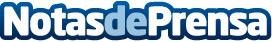 Red Mundo Atlántico crea la plataforma tecnológica MetaAtlántica, el metaverso empresarialCreará la Cátedra de Tecnologías Inmersivas, Inteligencia Artificial y Metaverso con la Universidade da Coruña, pionera en EspañaDatos de contacto:Guillermo Taboadadirector ejecutivo629107771Nota de prensa publicada en: https://www.notasdeprensa.es/red-mundo-atlantico-crea-la-plataforma_1 Categorias: Internacional Inteligencia Artificial y Robótica Educación Galicia Emprendedores E-Commerce Criptomonedas-Blockchain Universidades Innovación Tecnológica http://www.notasdeprensa.es